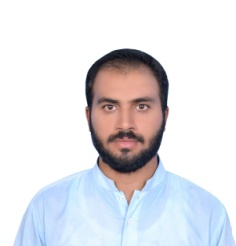 CAREER OBJECTIVE:-                                    To achieve high career growth through a continuous process of learning for achieving goals and keeping myself dynamic in the changing scenario to become a successful professional and leading to best opportunity and willing to work as Civil Engineer in the reputed construction industry.   CAREER PROFILE/SKILLS:-Excellent Critical Thinking & Evaluation Abilities.Problem Solving & Organizational Skills.Design & Drafting Abilities.Extensive Leadership & Management Experience.Strong Mathematically Minded Professional.Strong Communication Skills Including Written & Oral.Active Listening & Observation Skills.Complete Understanding Architecture & Structural Engineering.Excellent Research Abilities & Report Writing To Present Information Clearly.AutoCAD.Microsoft Office. Google SketchUp Pro.Primavera P6.PROFESSIONAL WORK EXPERIENCE: Organization:			               (Hydrogen Peroxide Unit & Residential Projects.)Tenure:				               Jan-2019   ------     ContinuousDesignation:			                      Civil EngineerResponsibilities:			Execute & Built Quality Construction On Time With Budget. Analyze On Drawing & Discussed With Consultant.Managing The Resources With Work Activities And Required Quantities.Achievement:			Increase Abilities Of Communication Skills.Increase Abilities Of Planning & Managemant.Organization:			                          Sultan Builders (Pioneer Construction Company Punjab Pakistan)Tenure:				                   Sep-2016   -----  Dec-2018Designation:			          Trainee Engineer  To Civil EngineerResponsibilities:			Preparing Master Schedule For Project. On The Basis Of Which Monthly & Weekly Schedule TargetedEnsuring Material’s Quality.Ensuring Quality Of Work.Ensuring Safety Of Project.Report  & Billing.Completion Of Project Within Time.Hiring & Handling Sub-Contractor.Cost Plan & Cost Control.Achievements:			More Than 10 Projects Supervised From Layout To Finishing.Almost 8 Projects Handover To Clients.Compare Project To Other Projects To Make Reports.Work Documented.ACADEMIC EDUCATION:TRAININGS & WORKSHOPS:	Ms Office					                                                             Year - 2014Intermediate & Advance Levels Of Microsoft Office.	Primavera P6								                   Year - 2017Training Conducted By Eng.Zaheer Abbas To Meet Daily Site Requirements.PERSONAL INFORMATION:Date of Birth		:               18-Nov-1988 Nationality                           :               PakistanLanguage: English Urdu PhstoPunjabi DEGREE/CERTIFICATIONEXAMINING BODY:YEARBachelor Of Science In                  Civil TechnologySuperior College Lahore.2016Diploma In Civil EngineeringBoard Of Technical Education, Lahore.   2012